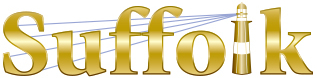 County Community College
Michael J. Grant Campus Academic AssemblyResolution 2021-02 [25]Amending the Assembly Constitution By-lawsTo Change the Duties of the Pedagogy Committee ChairWhereas committees of the Assembly typically elect chairs from among its members, therefore be itResolved, that Section 4 Standing Committees, d. Pedagogy Committee, Members of the Assembly Constitution By-laws be amended as follows:The coordinator of the Grant Campus TLC, who shall also serve as the chair of the 	committee and the liaison to the TLC advisory boardtoThe coordinator of the Grant Campus TLC, who shall also serve as the chair of the committee and the liaison to the TLC advisory boardPassed [36-0-6]  at April 27, 2021 Assembly meeting